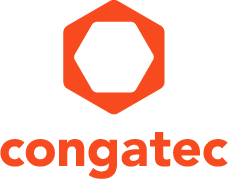 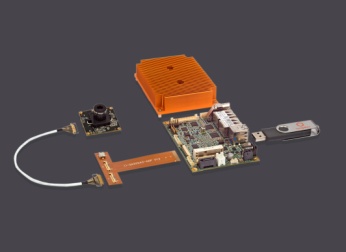 Kit de cámara inteligente congatec MIPI-CSI 2 Kit para análisis de video rápido Texto y foto también disponible online en: https://www.congatec.com/es/congatec-ag/notas-de-prensa.htmlNota de prensacongatec presenta el kit de cámara inteligente MIPI-CSI 2 
para sistemas de visión robustosPaquete listo para análisis de video en aplicaciones edge IIoTDeggendorf/Nuremberg, Alemania, 27 de febrero de 2018 * * * congatec, proveedor líder de placas y módulos CPU embebidos estándar o personalizados, presenta su primer kit de cámara inteligente MIPI CSI 2 para sistemas de visión de IIoT edge. Es un kit listo para la evaluación e implementación de aplicaciones de análisis de cámara inteligente basada en MIPI-CSI 2 en entornos industriales adversos, al aire libre y en vehículos. Los desarrolladores se benefician de una plataforma inteligente MIPI-CSI de grado industrial que se instala al instante. Construido con componentes comerciales, disponibles en el mercado, simplifica el desarrollo y acelera el lanzamiento al mercado de las soluciones de análisis de cámaras inteligentes de IIoT edge.La tecnología de cámara inteligente basada en MIPI-CSI 2 brinda análisis de video e inteligencia artificial opcional para la toma de decisiones de IIoT edge, ahorrando en coste de transmisión de datos, acelerando el tiempo para alcanzar resultados y, finalmente, habilitando un comportamiento autónomo. Las aplicaciones típicas de cámaras inteligentes en IIoT edge incluyen sistemas de imágenes y visión industrial y médica, conciencia situacional y sistemas de videovigilancia en ciudades inteligentes, así como aplicaciones en vehículos inteligentes, realidad aumentada en mantenimiento, control basado en gestos o reconocimiento biométrico."Las cámaras MIPI-CSI 2 son el complemento perfecto para la aceleración de video basado en hardware implementada en nuestras placas Pico-ITX basadas en el procesador Intel Atom", explica Jürgen Jungbauer, Product Line Manager de Single Board Computer en congatec. "Como hemos habilitado un modo Passthrough, la lógica del procesador Intel Atom puede gestionar el sensor de la cámara directamente, haciendo que el procesamiento de video sea muy flexible, rápido y eficiente. Tener acceso a todo esto antes de que ocurran las demandas OEM, hace que sea más fácil para nuestros clientes explorar nuevas opciones tecnológicas".MIPI-CSI es la interfaz de cámara más utilizada para dispositivos móviles de consumo. La implementación de este protocolo de alta velocidad en placas embebidas como la placa base Pico-ITX de congatec simplifica el soporte de aplicaciones de alto rendimiento, incluyendo 1080p, 4k, 8k, y más, para sistemas embebidos resistentes de tipo industrial 24/7, dado que el ecosistema para MIPI-CSI es rico y altamente elaborado.El kit de cámara inteligente congatec MIPI-CSI 2 incluye todos los componentes básicos de una solución de cámara inteligente y se puede personalizar fácilmente para admitir nuevas aplicaciones y funciones. Cumple al 100% con el último estándar MIPI-CSI y está optimizado para ejecutar la cámara MIPI CSI 2 de Leopard Imaging basada en el sensor AR0237 HD de ON Semiconductor; junto con el robusto ordenador monoplaca conga-PA5 Pico-ITX basada en procesadores Intel Atom E3900 para rangos de temperatura ampliada. Viene con todas las configuraciones y parches necesarios, y está listo para ejecutar código sobre la base del núcleo Linux Yocto. Las configuraciones potenciales del procesador son:Puede encontrar más información sobre el nuevo Kit de cámara inteligente MIPI-CSI 2 de congatec en la página del producto: https://www.congatec.com/es/productos/accesorios/conga-cam-kitmipi.html Sobre congatec 
congatec es un proveedor líder de módulos informáticos industriales que utilizan los factores de forma estándar COM Express, Qseven y SMARC, así como ordenadores monoplaca y servicios de personalización. Los productos de congatec se pueden utilizar en varias industrias y aplicaciones, tales como la automatización industrial, médicina, entretenimiento, transporte, telecomunicaciones, prueba y medida, y punto de venta. El conocimiento básico y los conocimientos técnicos incluyen características exclusivas del BIOS ampliado, así como paquetes integrales de soporte para el controlador y la placa. Después de la fase de diseño, los clientes reciben asistencia a través de una amplia gestión del ciclo de vida del producto. Los productos de la compañía son fabricados por proveedores de servicios especializados de acuerdo con los modernos estándares de calidad. Congatec, con sede en Deggendorf, Alemania, actualmente tiene delegaciones en EE. UU., Taiwán, China, Japón y Australia, así como en el Reino Unido, Francia y la República Checa. Más información está disponible en nuestro sitio web en www.congatec.com o via Facebook, Twitter y YouTube.* * * Intel and Intel Atom, Celeron, and Pentium are registered trademarks of Intel Corporation in the U.S. and other countries.Reader Enquiries:Press Contact:congatec AGSAMS Network Christian EderMichael HennenPhone: +49-991-2700-0Phone: +49-2405-4526720info@congatec.comwww.congatec.es info@sams-network.comwww.sams-network.comProcesadorNúcleosSmart Cache [MB]Clock/ Burst[GHz]Unidadesde EjecuciónGráficaIntel® Atom® E3950421.6 / 2.018Intel® Atom® E3940421.6 / 1.812Intel® Atom® E3930211.3 / 1.812Intel® Pentium® N4200421.1 / 2.518Intel® Celeron® N3350211.1 / 2.412